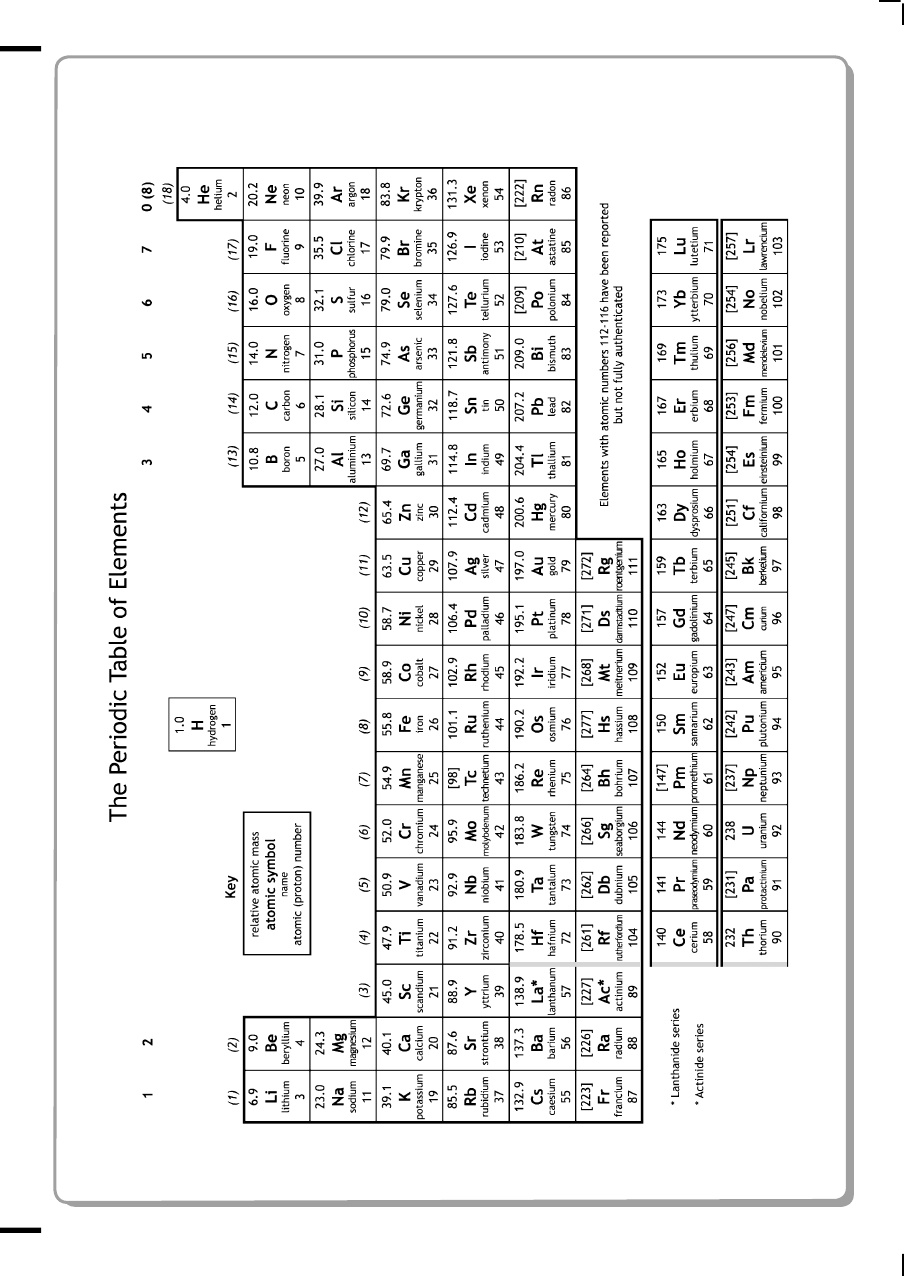 END OF EXAMINATION